Publicado en Ciudad de México el 26/01/2021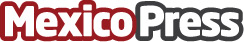 Grupo Adecco busca a joven para nuevo CEOEn 2020 más de 7 mil jóvenes mexicanos participaron en la iniciativa de la empresa de soluciones de recursos humanos. La convocatoria estará abierta hasta el 19 de abrilDatos de contacto:Norma Aparicio55 5511 7960Nota de prensa publicada en: https://www.mexicopress.com.mx/grupo-adecco-busca-a-joven-para-nuevo-ceo_1 Categorías: Sociedad Recursos humanos http://www.mexicopress.com.mx